SUWANNEE SPRINGCREST ELEMENTARY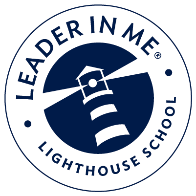 SSE FAST/STAR Assessment DatesFAST/STAR - Fall PM 15th grade 	8/16 Reading 		8/17 Math4th grade	8/22 Reading 		8/23 Math2nd grade 	8/24 Reading 		8/25 Math3rd grade 	9/12 Math      		9/14 Reading1st grade 	9/13 Reading 		9/14 MathVPK/KDG Early Lit & Math 		Begin the Week of 9/18 in small groupsWrite Score grades 4-5		11/1/23FAST/STAR - Winter PM 25th grade 	1/22 Reading 		1/23 Math4th grade  	1/18 Reading`		1/19 Math3rd grade  	1/16 Reading		1/17 Math2nd grade  	1/16 Reading		1/17 Math1st grade   	1/18 Reading		1/19 MathVPK/KDG Early Lit & Math 		Begin the Week of 1/15 in small groupsWrite Score grades 4-5			2/1/24FAST/STAR - Spring PM 35th grade	5/2 Reading			5/3 Math4th grade 	5/7 Reading			5/3 Math3rd grade	5/2 Reading			5/8 Math2nd grade	5/8 Reading			5/9 Math1st grade	5/10 Reading		5/9 MathVPK/KDG Early Lit & Math			Begin the Week of 5/13 in small groupsBEST Writing Assessment grades 4-5	4/4/24NGSS Science	5/7/24iReady DiagnosticD1	8/21-9/29D2	12/4-1/26D3	4/1-4/30